ФормаПАСПОРТ СПЕЦИАЛИСТА8. Гражданство      КР _____________________________________________________________Образование _Высшее_____________________________________________________________1. наименование вуза, где учился        Кыргызский государственный университет___________2. год окончания вуза __1976______________________________________________________Место работы в настоящее время    Проректор по научной работе КНУ им. Ж. Баласагына1. Государство _____Кыргызская Республика_________________________________________2. Организация ____ КНУ им. Ж. Баласагына _________________________________________3. Должность _______проректор по научной работе____________________________________Наличие ученой степени  1. Степень (К) _____кандидат педагогических наук____________________________Отрасль наук __гуманитарная______________________________________________________Шифр специальности (по номенклатуре научных работников) _13.00.02.__Дата присуждения _24.11.1984_____________________________________________________2. Степень (Д) __доктор педагогических наук_________________________________________Отрасль наук _ гуманитарная ______________________________________________________Шифр специальности (по номенклатуре научных работников) _13.00.02.__________________Дата присуждения __9.12.1994_____________________________________________________Наличие ученых званий1. Ученое звание (доцент/снс) _доцент_____________________________________________Специальность ___Теория и методика обучения и воспитания (кыргызская литература)____Дата присвоения _10.06.1986_______________________________________________________2. Ученое звание (профессор) __профессор___________________________________________Специальность _ Теория и методика обучения и воспитания (кыргызская литература)_______Дата присвоения ___15.06.1996_____________________________________________________Член-корреспондент_ Национальной академических наук КР.Заслуженный работник образования Кыргызской Республики.1. Количество публикаций _300____________ в т.ч. научных _250_______________________монографий __5___________________, учебно-методических ___10_______________________открытий ___________________________, изобретений ________________________________Научные трудыОсновные: шифр научной специальности _13.00.02.________________________________________Тагдыр насыйкаты: Мен дүйнөгө баланын көзү менен карайм. - Б.:Улуу Тоолор,2021.Сөз ааламынын залкары. Жалал-Абад университетинин Жрчысы, №1 (46), 2021.Кыргыз адабияты 11-класс үчүн окуу китеби. - Б.: Билим компьютер, 2022.(Авторлош)Кыргыз адабиятынын окутуу методикасы илими өнүгүшү жана өзөктүү маселелери. – Б.: КУУ, 2022.Основные смежные: шифр научной специальности ____________________________________1. ______________________________________________________________________________2. ______________________________________________________________________________3. ______________________________________________________________________________Дополнительные смежные: шифр научной специальности ______________________________1. ______________________________________________________________________________2. ______________________________________________________________________________3. ______________________________________________________________________________Дата заполнения "25" января 2023 г.ПодписьПримечание: при заполнении не использовать сокращения.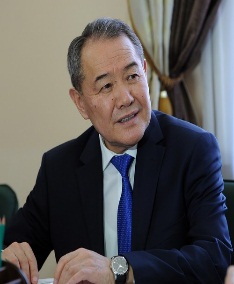 1. Фамилия   Ишекеев__________________________________________________2. Имя ______Назаркул________________________________________________3. Отчество ______________________________________________________4. Пол ________муж.__________________________________________________5. Дата рождения ______18.02.1955____________________________________6. Место рождения _Кочкорский р., с. Төрт-Күл, Кум Дөбө айыл өкмөтү______7. Национальность _кырыгз_____________________________________________